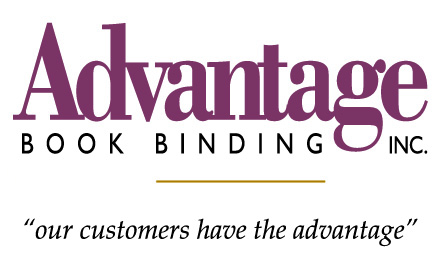 CREDIT INFOCREDIT CARD AUTHORIZATION (for personal)Credit Card Number:_________________________ Card Type:_______ Exp. Date:_________   CVC (Security Code):________Cardholder Name:_______________________ Billing Address:____________________________ City:_________________ State:_________  Zip Code:________ Email Address:__________________________________We further state that I/we are duly authorized to charge on above credit card and recognize the obligation of the signature below.Printed Name:_____________________ Signature:_________________________ Date:___________________________________________________________________________________BUSINESS CARD AUTHORIZATION (for businesses)Credit Card Number:_________________________ Card Type:_______ Exp. Date:_________   CVC (Security Code):________Cardholder Name:_______________________ Billing Address:____________________________ City:_________________ State:_________  Zip Code:________ Email Address:__________________________________We further state that I/we are duly authorized to charge on above credit card and recognize the obligation of the signature below.Printed Name:_____________________ Signature:_________________________ Date:_____